SHIPPING GUIDE / GUIA DE REMESSAShipping Guide No. [  ] of Material Transfer Agreement – MTA No. [  ] signed between
[SENDER] and [RECEIVER] in [TIME DATE] valid until [DATE]Guia de Remessa n.º [  ] do Termo de Transferência de Material - TTM n.º [  ] firmado entre [REMETENTE] e [DESTINATÁRIO] em [DATA DO TTM] válido até [DATA]Macapá/AP, __ de _____ de ____1. Identification of the genetic heritage samples at the strictest possible taxonomic level:1. Identificação das amostras de patrimônio genético no nível taxonômico mais estrito possível: 2. Origin of samples to be sent including georeferenced coordinates in degree, minute and second format of the place of in situ obtaining, even if obtained from ex situ sources:  2. Procedência das amostras a ser remetidas, informando o município do local de obtenção in situ, ainda que tenham sido obtidas em fontes ex situ: OROUIdentification of the ex situ source of the genetic heritage, with the data contained in the deposit record, when it comes from an ex situ collection as determined in paragraph 1 of article 22 of Decree No. 8,772:Identificação da fonte de obtenção ex situ do patrimônio genético, com as informações constantes no registro de depósito quando for oriundo de coleção ex situ conforme determina o §1o do art. 22 do Decreto no 8.772, de 2016: 3. Information on the type of sample and the form of packaging:3. Informações sobre o tipo de amostra e a forma de acondicionamento: 4. Quantity of containers, volume or weight:4. Quantidade de recipientes, volume ou peso:5. Is it traditional local or Creole variety or of the locally adapted breed or Creole race?(   ) Yes(   ) No5. Trata-se de variedade tradicional local ou crioula ou de raça localmente adaptada ou crioula?(   ) Sim(   ) Não6. The RECIPIENT declares that will use the received genetic heritage samples for: 6. O DESTINATÁRIO declara que utilizará as amostras de patrimônio genético recebidas para: The samples object of this Shipping Guide should be used exclusively for the objectives, intended use and application area indicated in item 6. In the case of a new use of the samples, the RECIPIENT depends on authorization of the SENDER for any change in the objectives, intended use and application area indicated in item 6 and the CGen – Council for Genetic Heritage Management (cgen@mma.gov.br) should be informed by any change in the information indicated in item 6.As amostras de patrimônio genético objeto desta Guia de Remessa deverão ser utilizadas exclusivamente para os objetivos, uso pretendido e setor de aplicação indicados no item 6. No caso de qualquer novo uso das amostras, o DESTINATÁRIO depende de autorização do(a) REMETENTE para qualquer alteração nos objetivos, uso pretendido e setor de aplicação indicados no item 6 e o CGen (cgen@mma.gov.br) deverá ser informado de qualquer alteração nas informações indicadas no item 6. Genetic heritage samples may be transferred to third parties.7.1. For the transfer, the RECIPIENT will require the subsequent recipient to sign a new MTA - containing all the clauses of this MTA, including Shipping Guide(s) identifying the samples, according to this template (approved by CGen).7.2. The RECIPIENT is responsible for sending the MTA signed with the subsequent recipient to the CGen (cgen@mma.gov.br) in case of transfer of the samples of genetic heritage object of this MTA, along with the respective Shipping Guide(s).7.3. The provisions set forth in items 7.1 and 7.2 shall apply to all subsequent transfers.7. As amostras do patrimônio genético poderão ser repassadas a terceiros.7.1. Para o repasse, o DESTINATÁRIO exigirá do destinatário subsequente a assinatura de novo TTM contendo todas as cláusulas deste TTM, inclusive com Guia(s) de Remessa(s) identificando as amostras, conforme este modelo aprovado pelo CGen.7.2. O DESTINATÁRIO deverá enviar ao CGen (cgen@mma.gov.br) o TTM firmado com o destinatário subsequente em caso de repasse das amostras de patrimônio genético objeto deste TTM, acompanhado da(s) respectiva(s) Guia(s) de Remessa.7.3. O disposto nos itens 7.1 e 7.2 aplica-se a todos os repasses subsequentes.Legal representative of the institution RECIPIENT /Representante legal da instituição DESTINATÁRIA:___________________________________________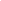 Legal representative of the institution SENDER /
Representante legal da instituição REMETENTE:________________________________________Instituição [PARCEIRA]:[NOME][CARGO]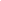 UNIFAPxxxxxxxxxxxxxxxxxPRÓ-REITORA DE PESQUISA E PÓS GRADUAÇÃOFirst Copy (sender)Second Copy (accompanying the samples)1a Via (remetente)2a Via (destinatário)